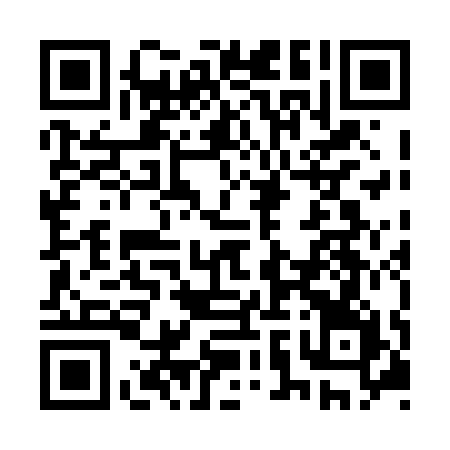 Prayer times for Terrasse-Dusseault, Quebec, CanadaMon 1 Jul 2024 - Wed 31 Jul 2024High Latitude Method: Angle Based RulePrayer Calculation Method: Islamic Society of North AmericaAsar Calculation Method: HanafiPrayer times provided by https://www.salahtimes.comDateDayFajrSunriseDhuhrAsrMaghribIsha1Mon2:544:5812:516:168:4410:472Tue2:554:5812:516:168:4410:473Wed2:554:5912:516:168:4310:474Thu2:565:0012:516:168:4310:465Fri2:585:0012:526:168:4310:456Sat2:595:0112:526:168:4210:447Sun3:005:0212:526:168:4210:438Mon3:015:0312:526:158:4110:429Tue3:035:0312:526:158:4110:4110Wed3:045:0412:526:158:4010:4011Thu3:065:0512:536:158:3910:3812Fri3:075:0612:536:148:3910:3713Sat3:095:0712:536:148:3810:3614Sun3:115:0812:536:148:3710:3415Mon3:125:0912:536:138:3710:3316Tue3:145:1012:536:138:3610:3117Wed3:165:1112:536:128:3510:3018Thu3:175:1212:536:128:3410:2819Fri3:195:1312:536:128:3310:2620Sat3:215:1412:536:118:3210:2521Sun3:235:1512:536:108:3110:2322Mon3:245:1612:536:108:3010:2123Tue3:265:1712:536:098:2910:2024Wed3:285:1912:536:098:2810:1825Thu3:305:2012:536:088:2710:1626Fri3:325:2112:536:078:2510:1427Sat3:345:2212:536:078:2410:1228Sun3:365:2312:536:068:2310:1029Mon3:375:2412:536:058:2210:0830Tue3:395:2612:536:048:2010:0631Wed3:415:2712:536:038:1910:04